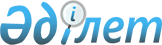 О внесении изменений в приказ Министра внутренних дел Республики Казахстан от 1 октября 2014 года № 662 "Об утверждении положений о ведомствах и территориальных органах Министерства внутренних дел Республики Казахстан"Приказ Министра внутренних дел Республики Казахстан от 24 марта 2022 года № 152
      В соответствии с подпунктом 25) статьи 11 Закона Республики Казахстан от 23 апреля 2014 года "Об органах внутренних дел Республики Казахстан" ПРИКАЗЫВАЮ:  
      1. Внести в приказ Министра внутренних дел Республики Казахстан от 1 октября 2014 года № 662 "Об утверждении положений о ведомствах и территориальных органах Министерства внутренних дел Республики Казахстан" следующие изменения:
      Положение о Комитете миграционной службы Министерства внутренних дел Республики Казахстан, утвержденное указанным приказом изложить в новой редакции согласно приложению к настоящему приказу.
      2. Департаменту кадровой политики (Жолдасов О.Ж.) Министерства внутренних дел Республики Казахстан в установленном законодательством Республики Казахстан порядке обеспечить:
      1) в течение двадцати календарных дней со дня подписания настоящего приказа направление его копии в электронном виде на казахском и русском языках в Республиканское государственное предприятие на праве хозяйственного ведения "Институт законодательства и правовой информации Республики Казахстан" Министерства юстиции Республики Казахстан для официального опубликования и включения в Эталонный контрольный банк нормативных правовых актов Республики Казахстан;
      2) размещение настоящего приказа на официальном интернет-ресурсе Министерства внутренних дел Республики Казахстан;
      3) в течение двадцати рабочих дней после дня подписания настоящего приказа представление в Юридический департамент Министерства внутренних дел Республики Казахстан сведений об исполнении мероприятий, предусмотренных подпунктами 1) и 2) настоящего пункта.
      3. Контроль за исполнением настоящего приказа возложить на курирующего заместителя министра внутренних дел Республики Казахстан.
      4. Настоящий приказ вводится в действие со дня его подписания. ПОЛОЖЕНИЕ     
о Комитете миграционной службы Министерства внутренних дел Республики Казахстан    1. Общие положения   
      1. Комитет миграционной службы (далее – Комитет) является ведомством Министерства внутренних дел Республики Казахстан, осуществляющим в пределах компетенции реализацию государственной политики в сфере миграции, мониторинг, анализ и прогнозирование миграционных процессов, а также организацию работы по вопросам гражданства Республики Казахстан.
      2. Комитет осуществляет свою деятельность в соответствии с Конституцией и законами Республики Казахстан, актами Президента и Правительства Республики Казахстан, иными нормативными правовыми актами, а также настоящим Положением.
      3. Комитет является юридическим лицом в организационно-правовой форме государственного учреждения, имеет печати и штампы со своим наименованием на государственном языке, бланки установленного образца, в соответствии с законодательством Республики Казахстан счета в органах казначейства.
      4. Комитет вступает в гражданско-правовые отношения от собственного имени.
      5. Комитет имеет право выступать стороной гражданско-правовых отношений от имени государства, если он уполномочен на это в соответствии с законодательством Республики Казахстан.
      6. Комитет по вопросам своей компетенции в установленном законодательством порядке принимает решения, оформляемые приказами Председателя Комитета. 
      7. Структура и лимит штатной численности Комитета утверждаются в соответствии с действующим законодательством Республики Казахстан.
      8. Юридический адрес Комитета: 010010, Республика Казахстан, город Нур-Султан, проспект Тәуелсіздік, 1.
      9. Полное наименование Комитета – республиканское государственное учреждение "Комитет миграционной службы Министерства внутренних дел Республики Казахстан".
      10. Настоящее Положение является учредительным документом Комитета.
      11. Финансирование деятельности Комитета осуществляется из республиканского бюджета.
      12. Комитету запрещается вступать в договорные отношения с субъектами предпринимательства на предмет выполнения обязанностей, являющихся функциями Комитета.
      Если Комитету законодательными актами предоставлено право осуществлять приносящую доходы деятельность, то доходы, полученные от такой деятельности, направляются в доход государственного бюджета. 2. Основные задачи, функции, права и обязанности Комитета
      13. Задачи:
      1) мониторинг, анализ и прогнозирование миграционных процессов;
      2) регулирование внешней миграции и организация борьбы с незаконной миграцией;
      3) организация работы с иностранцами, постоянно проживающими в Республике Казахстан;
      4) организация работы по документированию и регистрации населения;
      5) рассмотрение вопросов, связанных с гражданством Республики Казахстан;
      14. Функции:
      1) разрабатывает нормативные правовые акты по вопросам:
      противодействия незаконной миграции;
      учета и регистрации иностранцев и лиц без гражданства;
      оформления документов на право въезда в пограничную зону иностранцам и лицам без гражданства;
      оформления документов на выезд за пределы Республики Казахстан на постоянное место жительства;
      оформления документов на временное и постоянное проживание в Республике Казахстан иностранцев и лиц без гражданства;
      выезда из страны на постоянное место жительства;
      документирования, учета и регистрации граждан Республики Казахстан;
      утверждения образца проездного документа беженца и осуществляет его выдачу.
      2) обеспечивает реализацию государственной политики в области гражданства, миграции населения;
      3) в пределах компетенции осуществляет мониторинг, анализ и прогнозирование миграционных процессов;
      4) представляет результаты мониторинга миграционных процессов в уполномоченный орган по вопросам формирования государственной политики в области миграции населения;
      5) организует и осуществляет сотрудничество с уполномоченными органами иностранных государств и международными организациями по вопросам, входящим в его компетенцию;
      6) осуществляет прием граждан, своевременное и полное рассмотрение устных и письменных заявлений, обращений и предложений граждан, должностных лиц, принимает по ним решения;
      7) разрабатывает меры, направленные на противодействие незаконной миграции в соответствии с законодательством Республики Казахстан;
      8) осуществляет учет иностранцев и лиц без гражданства;
      9) по представлению Пограничной службы Комитета национальной безопасности Республики Казахстан ограничивает или запрещает доступ граждан Республики Казахстан, иностранцев и лиц без гражданства на отдельные участки местности или объекты, расположенные в пограничной зоне (полосе), во время возникших чрезвычайных ситуаций природного и техногенного характера, пограничного поиска нарушителей границы, отражения вооруженного вторжения или массовых переходов граждан сопредельного государства на территорию Республики Казахстан;
      10) осуществляет взаимодействие с Республиканским государственным предприятием "Информационно-производственный центр" Министерства по вопросам изготовления документов, удостоверяющих личность; 
      11) ведет персональный учет иностранцев, постоянно проживающих в Республике Казахстан;
      12) рассматривает материалы по заявлениям лиц, постоянно проживающих в Республике Казахстан, по вопросам гражданства Республики Казахстан и вместе с необходимыми документами направляет их на рассмотрение Президента Республики Казахстан;
      13) разрабатывает и реализует в пределах своей компетенции комплекс мер по организации оказания государственных услуг населению;
      14) организует работу территориальных подразделений органов внутренних дел по вопросам:
      производства по делам об административных правонарушениях за нарушения миграционного законодательства;
      сокращения срока пребывания иммигрантов в Республике Казахстан в соответствии с законодательством Республики Казахстан;
      выдачи виз на выезд из Республики Казахстан, выезд и въезд в Республику Казахстан иммигрантам, находящимся на территории Республики Казахстан; 
      выдачи иностранцам и лицам без гражданства разрешения на временное проживание в Республике Казахстан;
      принятия решений об оформлении разрешений гражданам Республики Казахстан на выезд из Республики Казахстан на постоянное место жительства либо отказе в предоставлении такого разрешения; 
      оформления и выдачи постоянно проживающим в Республике Казахстан иностранцам и лицам без гражданства видов на жительство и удостоверений лица без гражданства;
      выдачи иностранцам и лицам без гражданства разрешений на постоянное проживание в Республике Казахстан;
      оформления и выдачи гражданам Республики Казахстан удостоверений личности и паспортов, а также их учет и регистрацию в порядке, определяемом Правительством Республики Казахстан;
      регистрации по месту жительства и снятия с регистрации граждан Республики Казахстан;
      постановки на учет граждан Республики Казахстан, прибывающих на временное место жительства, по месту временного пребывания;
      регистрации приобретения гражданства Республики Казахстан и выхода из гражданства Республики Казахстан, предусмотренных международными договорами Республики Казахстан;
      регистрации утраты гражданства Республики Казахстан лицами, постоянно проживающими на территории Республики Казахстан;
      оформления приема в гражданство Республики Казахстан в упрощенном (регистрационном) порядке;
      определения принадлежности (непринадлежности) к гражданству Республики Казахстан лиц, постоянно проживающих на территории Республики Казахстан. 
      15) осуществляет иные функции, предусмотренные законами, актами Президента и Правительства Республики Казахстан.
      15. Права и обязанности:
      1) принимать обязательные для исполнения нормативные правовые акты в пределах своей компетенции;
      2) запрашивать и получать в установленном законодательством порядке от государственных органов, организаций, их должностных лиц необходимую информацию и материалы;
      3) осуществлять иные права и обязанности, предусмотренные действующими законодательными актами. 3. Организация деятельности Комитета
      16. Руководство Комитетом осуществляется Председателем комитета, который несет персональную ответственность за выполнение возложенных на Комитет задач и осуществление им своих функций.
      17. Председатель Комитета назначается на должность и освобождается от должности Министром внутренних дел в порядке, установленном законодательством Республики Казахстан.
      18. Председатель Комитета имеет заместителей, которые назначаются на должности и освобождаются от должности в соответствии с законодательством Республики Казахстан.
      19. Полномочия Председателя Комитета:
      1) представляет Комитет в государственных органах и иных организациях Республики Казахстан и в международных отношениях по вопросам, входящим в компетенцию Комитета;
      2) утверждает положения о структурных подразделениях Комитета;
      3) в соответствии с законодательством и номенклатурой должностей, утверждаемой Министром внутренних дел, заключает, изменяет и расторгает трудовые договоры, дает согласие на назначение и освобождение от должностей руководителей подразделений миграционной службы территориальных органов внутренних дел и органов внутренних дел на транспорте;
      4) в пределах своей компетенции и в установленном законодательством порядке поощряет и налагает дисциплинарные взыскания, а также вносит предложения о поощрении, наложении дисциплинарных взысканий, оказании материальной помощи сотрудникам;
      5) в пределах своей компетенции издает приказы, обязательные к исполнению структурными подразделениями Комитета, территориальных органов внутренних дел и органов внутренних дел на транспорте;
      6) организует воспитательную работу среди сотрудников структурных подразделений Комитета, обеспечивает соблюдение ими дисциплины, законности, режима секретности и повышения профессионального уровня;
      7) осуществляет прием граждан, рассматривает жалобы и заявления, принимает по ним решения, назначает служебные расследования по фактам нарушений дисциплины и законности;
      8) направляет в установленном порядке сотрудников Комитета в служебные командировки в пределах Республики Казахстан;
      9) принимает меры, направленные на противодействие коррупции в Комитете и несет персональную ответственность за реализацию антикоррупционных мер;
      10) осуществляет иные полномочия в соответствии с законодательством Республики Казахстан.
      Исполнение полномочий Председателя комитета в период его отсутствия осуществляется лицом, его замещающим в соответствии с действующим законодательством.
      20. Председатель Комитета определяет полномочия своих заместителей в соответствии с действующим законодательством. 4. Имущество Комитета
      21. Комитет может иметь на праве оперативного управления обособленное имущество в случаях, предусмотренных законодательством.
      Имущество Комитета формируется за счет имущества, переданного ему собственником, а также имущества (включая денежные доходы), приобретенного в результате собственной деятельности и иных источников, не запрещенных законодательством Республики Казахстан.
      22. Имущество, закрепленное за Комитетом, относится к республиканской собственности.
      23. Комитет не вправе самостоятельно отчуждать или иным способом распоряжаться закрепленным за ним имуществом и имуществом, приобретенным за счет средств, выданных ему по плану финансирования, если иное не предусмотрено законодательством. 5. Реорганизация и упразднение Комитета
      24. Реорганизация и упразднение Комитета осуществляются в соответствии с законодательством Республики Казахстан.
					© 2012. РГП на ПХВ «Институт законодательства и правовой информации Республики Казахстан» Министерства юстиции Республики Казахстан
				
      Министр внутренних дел Республики Казахстан      генерал-лейтенант полиции

М. Ахметжанов    
Приложение  
к приказу Министра внутренних  
дел 
Республики Казахстан  
от 24 марта 2022 года № 152     Приложение 4-1 
к приказу Министра внутренних  
дел 
Республики Казахстан 
от 1 октября 2014 года № 662   